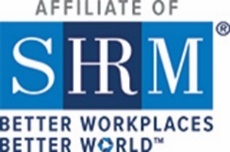 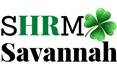 SHRM Savannah Annual Conference AgendaResilient HR: Inspiring, Connecting and Empowering Our Human ResourcesFebruary 2, 2023 | Hilton Garden Inn | 5711 Abercorn St. | Savannah, GA 31406SHRM Savannah Annual Conference AgendaResilient HR: Inspiring, Connecting and Empowering Our Human ResourcesFebruary 2, 2023 | Hilton Garden Inn | 5711 Abercorn St. | Savannah, GA 31406SHRM Savannah Annual Conference AgendaResilient HR: Inspiring, Connecting and Empowering Our Human ResourcesFebruary 2, 2023 | Hilton Garden Inn | 5711 Abercorn St. | Savannah, GA 31406SHRM Savannah Annual Conference AgendaResilient HR: Inspiring, Connecting and Empowering Our Human ResourcesFebruary 2, 2023 | Hilton Garden Inn | 5711 Abercorn St. | Savannah, GA 31406TimeBreakfast | Exhibitor Center| WelcomeBreakfast | Exhibitor Center| WelcomeCredits6:30 am - 7:30 amExhibitor Set-upExhibitor Set-upPrefunction & Salon B & C7 am – 12 noonRegistration Registration Prefunction7 am – 7:45 amContinental BreakfastContinental BreakfastSalon B & C8 am – 4 pmExhibitor Center Exhibitor Center Prefunction & Salon B & C7:30 am – 8 amWelcome & Opening Remarks – Dr. LaTrelle Porter, President SHRM SavannahWelcome & Opening Remarks – Dr. LaTrelle Porter, President SHRM SavannahSalon ATimeSpeakerSession Title	CreditsIntroduction of Speakers: Curtis Woody, SHRM-CP, Director, Fields Services, SHRMIntroduction of Speakers: Curtis Woody, SHRM-CP, Director, Fields Services, SHRM8 am – 9 amTeresa Smith UKGInvisible Ink: The Psychological Contract & The Employee ExperienceSalon A9:10 am – 10:10 amAlbert Foster  Express EvaluationsLet’s Face It: Performance Evaluations Suck But They Don’t Have toSalon A10:10 am – 10:25 amMorning Break | Exhibit HallMorning Break | Exhibit HallPrefunction & Salon B & C10:25 am – 11:25 amDonald JenkinsPurpose Development InstituteHR & Reversing the Effects of PDD: Exposing the unseen enemy behind talent developmentSalon A11:30 am – 11:45 noonNetworking & Exhibit HallNetworking & Exhibit HallSalon B & C & Prefunction12 noon – 1:15 pmLunch Keynote Victoria Baylor Have You Found Your Energy Switch?Lunch Keynote Victoria Baylor Have You Found Your Energy Switch?Salon A1:15 pm – 2:15 pmBen-Jamin ToyOn Purpose AdventuresThe T.E.A.M. Method to Effective Group ActivitiesSalon A2:15 pm – 2:30 pmAfternoon Break & ExhibitorAfternoon Break & ExhibitorPrefunction & Salon B & C2:30 pm – 3:30 pmShanice Lawrence She’s A Motivator LLCEffectively Overcome BurnoutSalon A3:35 pm – 4:35 pmDr. Miller Bargeron, JrMindset Integration Specialist, Filmmaker, SpeakerThe Uncommon Leader Salon A4:40 pm – 5 pmClosing Remarks, Prize DrawingsClosing Remarks, Prize DrawingsSalon A